                         FESTIVAL OF LIGHTS 2019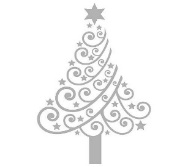                             STALL BOOKING FORMMarket Drayton Festival of Lights is taking place on Saturday 16th November 2019. The event takes place from 10am-5.30pm on Cheshire Street, with stalls being available for preparation from 7am. BOOKINGS WILL ONLY BE ACCEPTED WITH PAYMENT; all stalls are allocated on a first come first served basis. 
NAME		………………………………………………………………..............................................ADDRESS      ………………………………………………………………………………………………...……………………………………………………………………. POST CODE …………………………..TELEPHONE	…………………………………….       EMAIL	 ……………………………………………GOODS SOLD ……………………….……………………………………………………………………….Please tick as required:							                For office useTo reserve a stall please return your booking form and payment along with a copy of your public liability insurance, if required, to The Town Hall, 18 Frogmore Road, Market Drayton, Shropshire, TF9 3AX  or email details to Lorraine at admin@marketdrayton.gov.ukLast date for bookings is Friday 1st November 2019.No. of stalls required @ £27 per stall(3m x 3m Pop-up canopy with counter and light)Payment to be made with booking.Date received:Copy of public liability insurance enclosedCompany:Policy No:Public liability insurance is required at £5.00If required payment to be paid to LSD promotions on the day